             PRACOVNÍ LIST – SLOVESA  (OSOBA, ČÍSLO, ČAS)Na zahřátí si dáme jednoduchý rébus. Z prvních písmen slož vyjmenované slovo a podtrhni slovesa. V jakém tvaru jsou toto slovesa? Tento pojem vysvětli.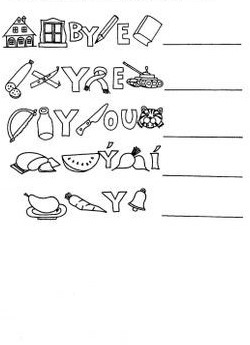 
2)  Utvoř od infinitivu určitý tvar slovesa podle zadání:Tvary slovesa (číslo jednotné i množné, čas přítomný)      číst -  já (teď) ………………….., ty ……………………, on …………………, my ……………….                vy ……………………., oni ………………………Tvary slovesa (číslo jednotné, čas minulý)zpívat -  já (včera) …………………, ty ………………….., on ………………., ona ……………               ono ……………………..Podtrhni slovesa ve větách.  Jednoduché slovesné tvary podtrhni červeně, složené zeleně. Rád cestuji společně s rodiči. Díváš se na filmy o zvířatech? Nedávejte nám to za vinu. Děti rychle vypočítali všechna cvičení. Mirek přečetl novou knihu za týden. Nezlobte! Kadeřnice mamince učesala vlasy na ples. Petr a Jirka přinesli nejvíce sběru. Neseď stále u počítače a běž se proběhnout ven. Na dvoře u babičky pobíhala kachňata, housata a kuřata. V krbu dohořelo velké poleno. Nespi už!4) Doplň vhodné sloveso do přísloví?Dvakrát ………………… a jednou ……………….. . Kdo jinému jámu ……………….. , sám do ní ………………… . Komu se ……………….. , tomu se ……………….. . Tak dlouho se ………………..  se džbánem pro vodu, až se ucho ……………….. . Ranní ptáče dál ……………….. . Jak se do lesa ……………….. , tak se z lesa ……………….. . Bez práce ……………….. koláče.  5) Urči u sloves mluvnické kategorie.7. Zopakuj si, co víš o slovesech:    a) Slovesa vyjadřují …………………………………………………………………………………………………………………………………………    b) Slovesa různými tvary vyjadřují …………………………………………………………………………………………………………………………    c) Slovesný tvar určitý je tvar, ………………………………………………………………………………………………………………………………    d) U infinitivu neurčujeme ………………………………………………………………………………………………………………………………….    e) Tvary sloves, které jsou vyjádřeny více slovy se nazývají ……………………………………………………………………………………………….    f) Zvratné sloveso poznáme podle toho, ……………………………………………………………………………………………………………………          SLOVESO      OSOBA         ČÍSLO       ČAS zpíváme přišel budu se učit nezlobíš neviděli jste vyprala budete plavat  Přiřaďte ke košům správná slovesa.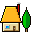 číslo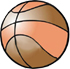 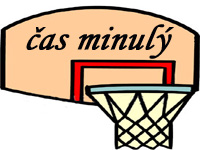 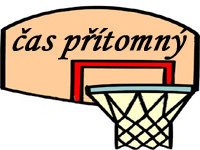 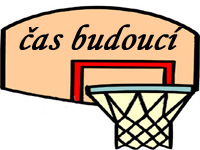 osoba j. 1.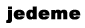 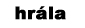 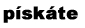  j. 2.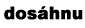 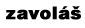 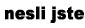  j. 3.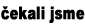 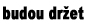 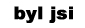  mn. 1.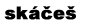 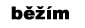 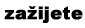  mn. 2.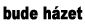 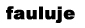 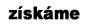  mn. 3.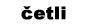 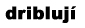 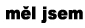 